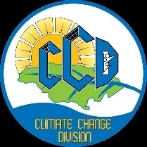 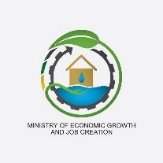 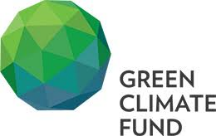 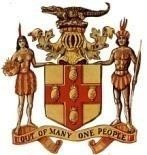 Call for Project Ideas  for Private Sector to Support Low-Carbon and Climate Resilient Development in Jamaica and Other CARICOM StatesAPPLICATION FORMNote: The maximum number of pages should not exceed 4 pages, excluding annexes. Application Forms exceeding the prescribed length will NOT be assessed.APPLICANT’S INFORMATIONAPPLICANT’S INFORMATIONName of Entity/OrganisationCountryType of Organisation (i.e. Financial, Association, Company, etc.)Representative First NameRepresentative SurnameRepresentative PositionTelephone NumberMobile NumberFax NumberE-mail AddressPROJECT INFORMATIONPROJECT INFORMATIONProject / Programme	Project	ProgrammeProject / Programme TitleDuration / Life Span of Project / ProgrammeLocation (Country(ies) / Region)Project / Programme ObjectivesProject /Programme Results AreaMitigation: Reduced emissions from:	Energy access and power generation 	Low emission transport 	Buildings, cities and industries and appliances 	Forestry and land use 	Adaptation: Increased resilience of:	Most vulnerable people and communities	Health and well-being, and food and water security	Infrastructure and built environment	Ecosystem and ecosystem servicesProject Description (4 Pages)Project Description (4 Pages)What is the problem (climate vulnerabilities and impacts, greenhouse gas emissions, and mitigation and adaptation) that needs to be addressed?What is the problem (climate vulnerabilities and impacts, greenhouse gas emissions, and mitigation and adaptation) that needs to be addressed?Explain how the project supports the country’s nationally determined contributions (NDC) or national climate strategies, priorities, policies and programmes.Explain how the project supports the country’s nationally determined contributions (NDC) or national climate strategies, priorities, policies and programmes.Describe the main root causes and barriers (social, gender, fiscal, regulatory, technological, financial, ecological, institutional, etc.) that need to be addressed. Describe the main root causes and barriers (social, gender, fiscal, regulatory, technological, financial, ecological, institutional, etc.) that need to be addressed. Describe how this private sector project/programme will operate and contribute to the development of the sector or market.Describe how this private sector project/programme will operate and contribute to the development of the sector or market.Describe the project activities to address the above problems (3.1.1) and barriers (3.1.3) identified that will lead to the expected results.Describe the project activities to address the above problems (3.1.1) and barriers (3.1.3) identified that will lead to the expected results.Explain why the project/programme requires funding (i.e. explain why this is not financed by the public and/ or private sector(s) of the country.Explain why the project/programme requires funding (i.e. explain why this is not financed by the public and/ or private sector(s) of the country.Please explain how the project/programme sustainability will be ensured in the long run and how this will be monitored, after the project/programme is implemented with financial assistance.Please explain how the project/programme sustainability will be ensured in the long run and how this will be monitored, after the project/programme is implemented with financial assistance.Project Cost (USD)Project Cost (USD)Project Cost (USD)Indicative Total Project CostIndicative Funding RequestBreakdown of Funding request  Grant:Loan:Statement of LiabilityStatement of LiabilityI, the undersigned, being the person responsible in the organization for this project have the authority to submit this proposal, and certify that the information given in this application is true and accurate.I, the undersigned, being the person responsible in the organization for this project have the authority to submit this proposal, and certify that the information given in this application is true and accurate.Name SignatureDate